« Il y a quelque chose de plus fort que la mort, c’est la présence des absents dans la mémoire des vivants » 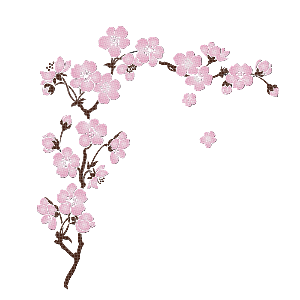 Jean D’ORMESSON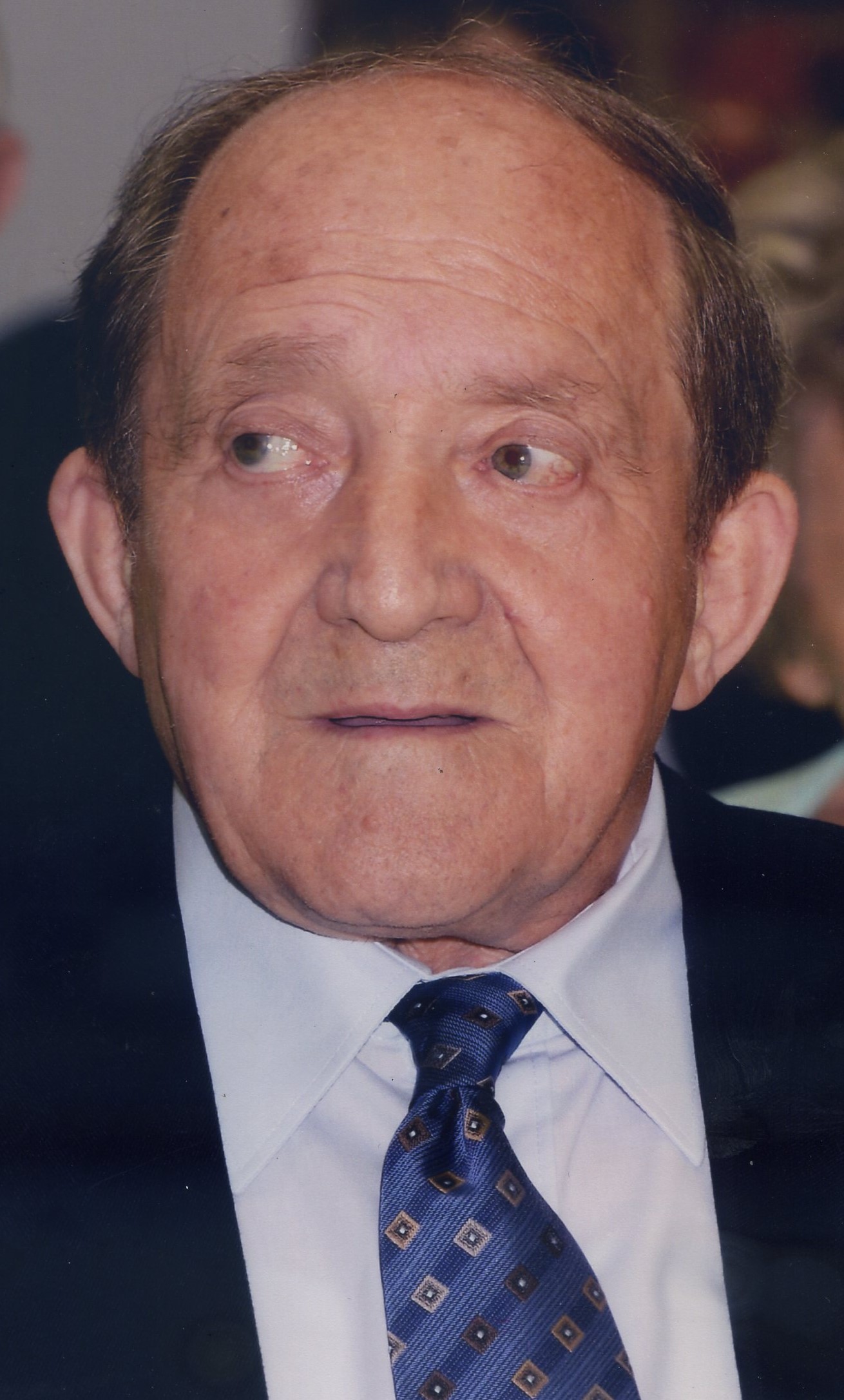 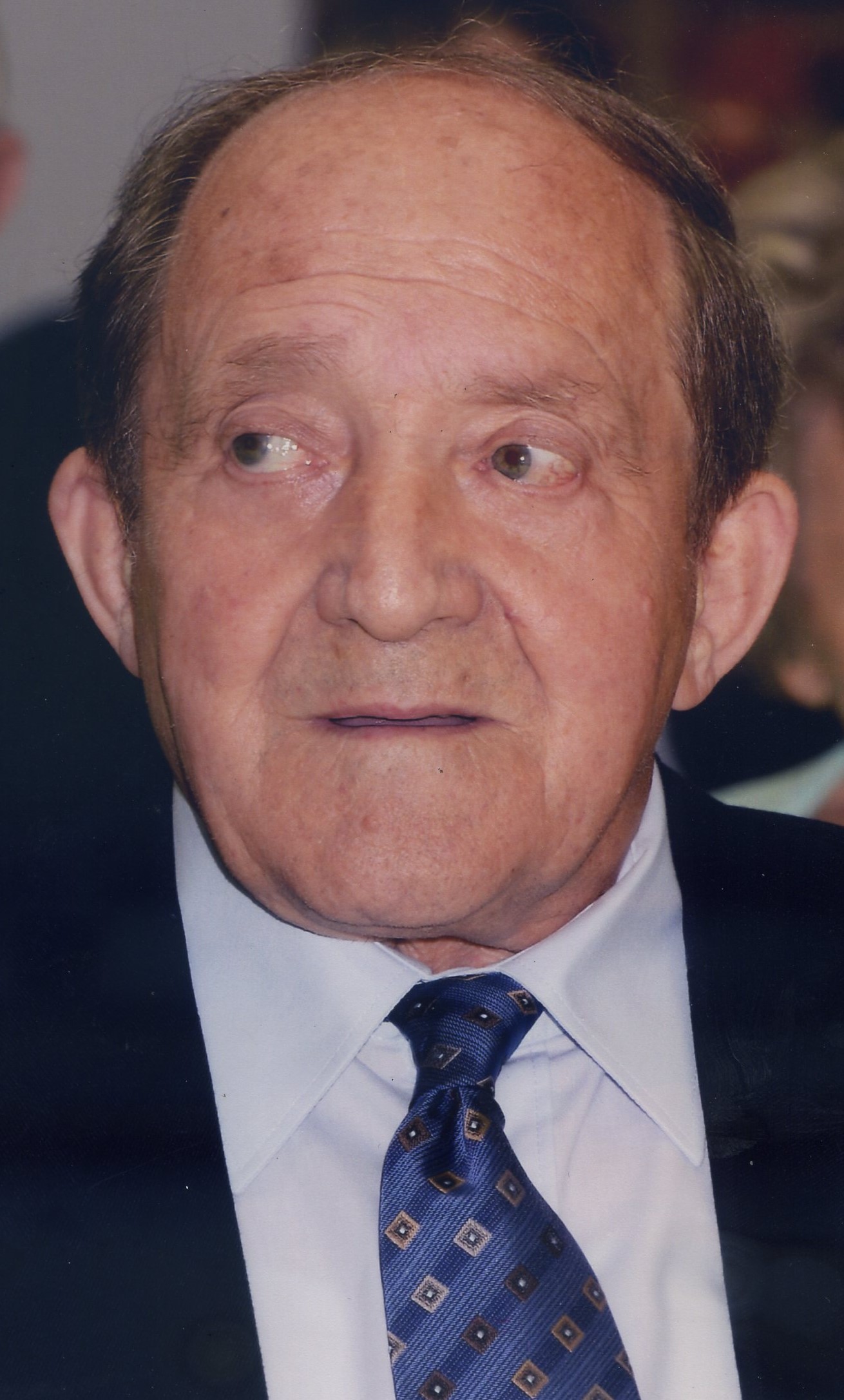 